Прочитайте детям!«Золотые правила» информационной безопасности1. Храни в тайне свои фамилию, адрес, номер телефона, дату рождения и другую личнуюинформацию!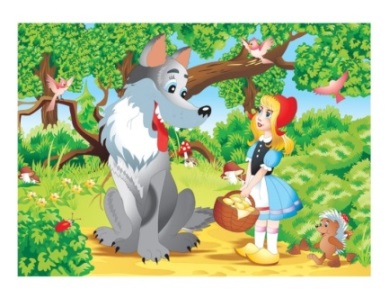  2. Рассказывай взрослым о своих новых друзьях, советуйся, с кем можно дружить,а с кем нельзя.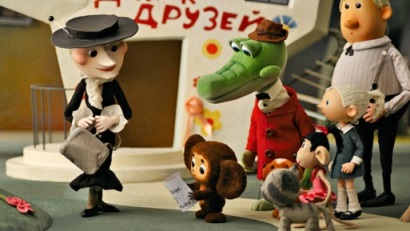  3. Спрашивай у родителей о непонятных или незнакомых вещах.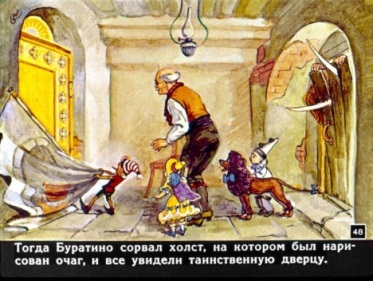 4. Показывай взрослым свои игры!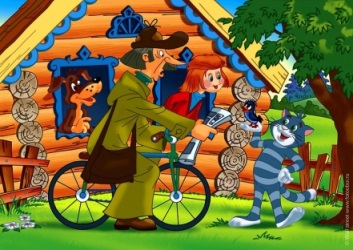   5. Гуляй только под присмотром родителей!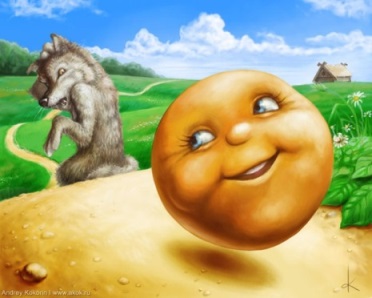 